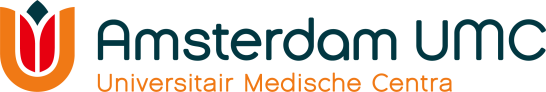 In order to publish your thesis in the ACS Thesis app, you should meet the criteria listed below. Please fill in this form and send it to ACS@amsterdamumc.nl, preferably at least six weeks before your PhD thesis defense.1. I perform research in the field of cardiovascular sciences in Amsterdam UMC.  Yes, my research topic is: [add topic]  No, my research topic is: [add topic]2. My principal investigator is affiliated with ACS.  Yes, my principal investigator is: [add name]  No, my principal investigator is: [add name]3. I am registered with ACS and receive mails and newsletters. Yes   No 4. I attended at least once the monthly ACS symposia or annual ACS meeting. Yes, I attended the ACS symposia or meeting on: [add date(s)]  No 5. The majority of the publications in my PhD thesis name the Amsterdam Cardiovascular Sciences research institute in the affiliation. Yes  No 6. I will upload my thesis in the ACS Thesis app preferably at least one month before my PhD defense date. Yes  No 7. I inform ACS about details of my PhD defense *Name: Title thesis:Data, time and place of thesis defense: Promotor(s):Copromotor(s): * This information, together with the thesis cover and a link to your thesis in the ACS Thesis app, will appear on the ACS website and in our monthly distributed ACS PhD defenses newsletter.